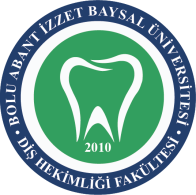 BOLU ABANT İZZET BAYSAL ÜNİVERSİTESİ DİŞ HEKİMLİĞİ FAKÜLTESİPROTEZ LABORATUVARI ISI VE NEM TAKİP FORMUBOLU ABANT İZZET BAYSAL ÜNİVERSİTESİ DİŞ HEKİMLİĞİ FAKÜLTESİPROTEZ LABORATUVARI ISI VE NEM TAKİP FORMUBOLU ABANT İZZET BAYSAL ÜNİVERSİTESİ DİŞ HEKİMLİĞİ FAKÜLTESİPROTEZ LABORATUVARI ISI VE NEM TAKİP FORMU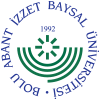 DOKÜMAN KODUYAYIN TARİHİREVİZYON NOREVİZYON TARİHİSAYFA NOSPL.FR.0101/03/2018--	1/1TARİHSAATISINEMSAATISINEMKAYDI TUTAN PERSONELİMZA